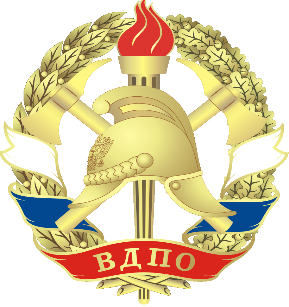 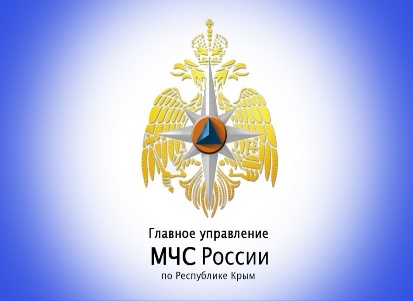 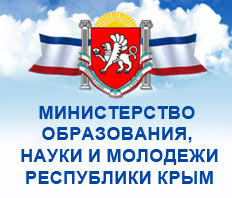 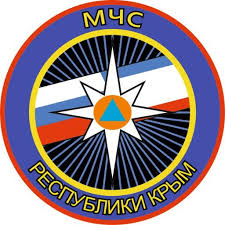 ПОЛОЖЕНИЕРЕГИОНАЛЬНОМ ЭТАПЕ ВСЕРОССИЙСКОГО ДЕТСКО-ЮНОШЕСКОГО КОНКУРСА
НАУЧНО-ПРАКТИЧЕСКИХ И ИССЛЕДОВАТЕЛЬСКИХ РАБОТ
В ОБЛАСТИ ПОЖАРНОЙ БЕЗОПАСНОСТИ
«МИР В НАШИХ РУКАХ»ОБЩИЕ ПОЛОЖЕНИЯНастоящее Положение определяет порядок организации и проведения Регионального этапа Всероссийского детско-юношеского конкурса научно-практических и исследовательских работ в области пожарной безопасности «Мир в наших руках» (далее - Конкурс).1.2. Конкурс проводится Общероссийской общественной организацией «Всероссийское добровольное пожарное общество» (далее – КРО ВДПО) при поддержке Главного управления МЧС России по Республике Крым, Министерства чрезвычайных ситуаций Республики Крым и Министерства образования, науки и молодежи Республики Крым.1.3. Конкурс способствует пропаганде положительного опыта деятельности ВДПО в области развития пожарного добровольчества и обеспечения пожарной безопасности в России.Конкурс проводится в рамках Года памяти и славы.ЦЕЛИ И ЗАДАЧИ КОНКУРСАФормирование общественного сознания и гражданской позиции подрастающего поколения в области пожарной безопасности.Вовлечение детей и подростков в научную, исследовательскую, изобретательскую деятельность в области пожарной безопасности.Выявление и поддержка одаренных детей, в том числе детей с ограниченными возможностями, из малоимущих и социально незащищенных категорий.Профессиональная ориентация подростков, привитие интереса к профессии пожарного и спасателя, добровольческой деятельности.УЧАСТНИКИ КОНКУРСАУчастниками Конкурса являются учащиеся общеобразовательных организаций, студенты, курсанты, учащиеся учебных заведений пожарно-технического и спасательного профиля, все заинтересованные лица, в возрасте от 11 до 18 лет.ПОРЯДОК ПРОВЕДЕНИЯ КОНКУРСАКонкурс проводится в 3 тура:- региональный тур - до 31 марта 2020 г.;- межрегиональный тур - до 31 мая 2020 г.;- всероссийский тур - июнь-октябрь 2020 г.4.2. Для участия в региональном туре Конкурса необходимо не позднее 15 марта 2020 г. направить в адрес Оргкомитета следующие материалы:- конкурсные работы в электронном (сканированном) виде с пометкой «Научная конференция» на электронную почту: vdposoz@mail.ru, контактный телефон: +7(978)9733045 Ломачинская Раиса Васильевна  (Приложение №2, №3);- регистрационную карточку участника (Приложение №1).Авторами одной работы могут быть не более 2-х человек.Каждый участник может представить на Конкурс только одну работу в одной из пяти секций выбранного Направления.Работы, занявшие 1-е места принимают участие в межрегиональном туре Конкурса.На Конкурс не принимаются и не регистрируются:неполные пакеты материалов (отсутствие регистрационных карточек участника, либо неправильное их заполнение);работы, не соответствующие требованиям оформления;работы, не соответствующие указанной тематике.Работы, отправленные позже указанного срока, Оргкомитетом не рассматриваются и в Конкурсе не участвуют!НАПРАВЛЕНИЯ И ТЕМЫ КОНКУРСНЫХ РАБОТНа конкурс принимаются работы по двум Направлениям, в каждом из которых по 5 секций. В направлении «Исследовательская деятельность» могут принимать участие все желающие от 11 лет до 18 лет. В направлении «Научно- практическая деятельность» работы принимаются от учащихся высших и средних учебных заведений пожарно-технического и спасательного профиля.КРИТЕРИИ ОЦЕНКИ КОНКУРСАПри подведении итогов Конкурса оценочным показателем представленных работ считается:- актуальность поставленной задачи;- новизна решаемой задачи;- оригинальность методов решения задачи, исследования;- новизна полученных результатов;- научное и практическое значение результатов работы;- уровень проработанности исследования, решения задачи;- изложение доклада и эрудированность автора в рассматриваемой области;- оформление работы.РУКОВОДСТВО КОНКУРСОМОбщее руководство подготовкой и проведением Конкурса осуществляет организационный комитет (далее - Оргкомитет) Конкурса. Состав Оргкомитета и жюри Конкурса формируется из представителей ЦА ВДПО и представителей других заинтересованных организаций.Для организации и проведения регионального и межрегионального этапов Конкурса формируются Оргкомитеты и жюри на местах, куда могут входить представители ВДПО и представители других заинтересованных организаций.На основе данного Положения разрабатываются Положения о региональном и межрегиональном этапах Конкурса.Оргкомитет Конкурса:- осуществляет общее руководство организацией и проведением Конкурса;- утверждает состав жюри;- принимает конкурсные материалы;- информирует о ходе проведения Конкурса и его итогах в средствахмассовой информации и в сети Интернет.Жюри Конкурса:- проводит оценку конкурсных работ;- определяет кандидатуры победителей и призеров Конкурса;- имеет право при отсутствии работ, заслуживающих поощрения, не присуждать призовые места;- решения жюри оформляются протоколами, являются окончательными, утверждаются председателем жюри и пересмотру не подлежат.ПОРЯДОК ПОДВЕДЕНИЯ ИТОГОВ КОНКУРСАОценка конкурсных работ осуществляется в баллах по критериям, разработанным оргкомитетом (Приложение № 4). По каждой конкурсной работе выставляется среднеарифметическая оценка из индивидуальных оценок каждого члена Жюри.Победители определяются в двух направлениях в каждой секции.В процессе подведения итогов могут устраиваться конференции.НАГРАЖДЕНИЕ КОНКУРСАНаграждение предусматривается за I, II, III места в двух направлениях в каждой секции. Оргкомитет Конкурса оставляет за собой право не присуждать призовые места в отдельных направлениях и секциях при отсутствии работ, заслуживающих поощрения, или в случае нарушения конкурсантами требований Конкурса.Победители и призеры награждаются грамотами, ценными и памятными подарками.ФИНАНСИРОВАНИЕ КОНКУРСАФинансирование обеспечивается за счет средств КРО ВДПО и иных источников в соответствии с действующим законодательством Российской Федерации, нормативными правовыми актами субъектов Российской Федерации и муниципальными правовыми актами.Приложение № 1Регистрационная карточка участникаПримечание: регистрационная карточка участника оформляется в печатном виде на                        отдельном листе формата – А4.Приложение № 2 Требования к научно-практической работеРабота, представленная на Региональный этап Всероссийского детско-юношеского конкурса научно-практических и исследовательских работ в области пожарной безопасности «Мир в наших руках!», должна иметь характер научного исследования, центром которого является проблема.Научная работа - доклад должна содержать:- введение;- основную часть;- заключение;- библиографический список.Работа может содержать приложения с иллюстративным материалом (рисунки, схемы, карты, таблицы, фотографии и т.д.).Введение - кратко обосновывается актуальность выбранной темы, цель и содержание поставленных задач, формируется объект и предмет исследования, указываются методы исследования, сообщается, в чем заключается ценность полученных результатов, приводится характеристика источников для написания работы, краткий литературный обзор и степень изученности данной проблемы, характеристика личного вклада автора в решение избранной проблемы.Основная часть - подробно приводится методика и техника исследования, излагаются и обсуждаются полученные результаты. Содержание основной части работы должно точно соответствовать теме и полностью ее раскрывать.Заключение - содержит выводы, к которым автор пришел в процессе анализа собранного материала (при этом желательно подчеркнуть их самостоятельность, новизну, теоретическое или практическое значение результатов).Библиографический список - содержит перечень публикаций, изданий, источников, использованных автором. В тексте работы должны быть ссылки на эти источники.Приложение - помещаются дополнительные материалы, которые способствуют лучшему пониманию полученных автором результатов.Текст доклада печатается на стандартных страницах белой бумаги формата А4 с одной стороны. Шрифт - типа Times New Roman, размер 14, межстрочный интервал - одинарный; поля: левое - 25 мм, правое - 10 мм, нижнее - 20 мм, верхнее - 20 мм. Допустимо рукописное оформление отдельных фрагментов (формулы, чертежный материал и т.п.), которые выполняются черной пастой (тушью).Объем работы - не более 10 страниц (не считая титульного листа). Приложения могут занимать до 10 дополнительных страниц. Приложения должны быть пронумерованы и озаглавлены.Требования к работе исследовательского направленияРабота исследовательского направления должна иметь:- название;- цели;- задачи;- способы решения задач;- описание хода работы (краткое):- организационный момент;- планирование;	- исследовательский этап;- достигнутый результат;- перспективы продолжения.Приложение № 3ОбразецВСЕРОССИЙСКИЙ ДЕТСКО-ЮНОШЕСКИЙ КОНКУРС НАУЧНО-
ПРАКТИЧЕСКИХ И ИССЛЕДОВАТЕЛЬСКИХ РАБОТ
В ОБЛАСТИ ПОЖАРНОЙ БЕЗОПАСНОСТИ
«МИР В НАШИХ РУКАХ»Роль познавательной игры в процессе формирования навыков
осторожного обращения с огнем у младших школьниковМожеева Анастасия,Средняя общеобразовательная школа № 391,
г. Ялта, 10 класс                                                                                                                          Руководитель:                                                                                                                                                                                                                                                                                                                                                                                                                                                                                                                                                                                                     Иванова Светлана Ивановна, учитель начальных классов, высшей категорииМосква, годПримечание: титульный лист работы оформляется в печатном виде на отдельном                         листе формата – А4.Приложение № 4Критерии оценки работ, представленных на региональный тур детско-
юношеского конкурса научно-практических и исследовательских работ в
области пожарной безопасности «Мир в наших руках»НАПРАВЛЕНИЯНАПРАВЛЕНИЯИССЛЕДОВАТЕЛЬСКАЯ ДЕЯТЕЛЬНОСТЬ  (11-18 лет)НАУЧНО-ПРАКТИЧЕСКАЯ ДЕЯТЕЛЬНОСТЬ (16-18 лет)СЕКЦИИСЕКЦИИЗаслуженные работники и ветераны пожарной охраны, ВДПО1. Пожарная тактика2. Героические действия пожарных и спасателей.2. Пожарная техника и пожарнотехническое моделирование.3. Дети-герои, награжденные медалью «За отвагу на пожаре», «За спасение погибавших».3. Автоматика4. Пожарно-прикладной спорт, достижения выдающихся спортсменов в этом виде спорта.4. Водоснабжение.Информационно-пропагандистская деятельность.5. Пожарная профилактикаИнформация об участнике КонкурсаИнформация об участнике КонкурсаФамилияИмя, отчествоДата рожденияИндекс, полный домашний адресКод, номер телефонаЭлектронная почтаОбразовательная организацияПодписьИнформация о работеИнформация о работеНаправлениеСекцияНазвание работыОбразовательная организацияГородРуководительРуководительФамилияИмя, ОтчествоМесто работы, должностьПодписьКритерии оценки работыМаксимальноеколичествобаллов1. Актуальность поставленной задачи:10- имеет большой практический и теоретический интерес;- носит вспомогательный характер;- степень актуальности определить сложно;- не актуальна2. Новизна решаемой задачи:10- поставлена новая задача;- решение известной задачи рассмотрено с новой точки зрения новыми методами;- задача имеет элементы новизны;- задача известна давно3. Оригинальность методов решения задачи, исследования:10- решена новыми, оригинальными методами;- имеет новый подход к решению, использованы новые идеи;- используются традиционные методы решения.4. Новизна полученных результатов:10- получены новые теоретические и практические результаты;- разработан и выполнен оригинальный эксперимент;- имеется новый подход к решению известной проблемы;- имеют элементы новизны;- ничего нового нет.5. Научное и практическое значение результатов работы:10- результаты заслуживают опубликования и практического использования, - можно использовать в учебно-воспитательном процессе;- можно использовать в научной работе обучающихся;- не заслуживают внимания.6. Уровень проработанности исследования, решения задачи:10- задача решена полностью и подробно с выполнением всех необходимых элементов исследования;- недостаточный уровень проработанности решения;- решение не может рассматриваться как удовлетворительное.7. Изложение доклада и эрудированность автора в рассматриваемой области:10- использование известных результатов и научных факторов в работе;- знакомство с современным состоянием проблемы;- полнота цитируемой литературы, ссылки на исследования ученых, занимающихся проблемой;- логика изложения, убедительность выводов.8. Оформление работы:10- грамотное оформление титульного листа;- в работе сформулирована цель, имеются введение, постановка задачи, основное содержание, выводы, список литературы;- эстетика оформления работы желает лучшего.